體育活動成果記錄表體育活動成果記錄表活動名稱：111學年度第二學期排球乙級聯賽複賽活動名稱：111學年度第二學期排球乙級聯賽複賽活動時間：112年2月14日至2月19日活動地點：彰化師範大學參與人員：文華女排參與人員：文華女排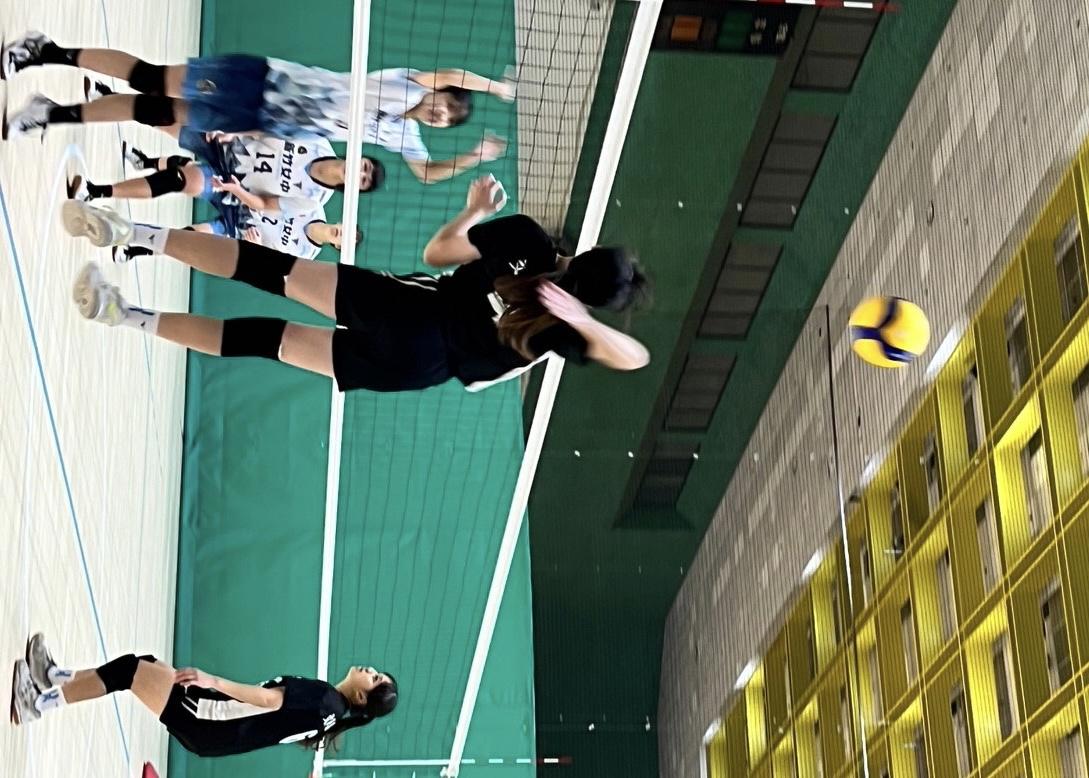 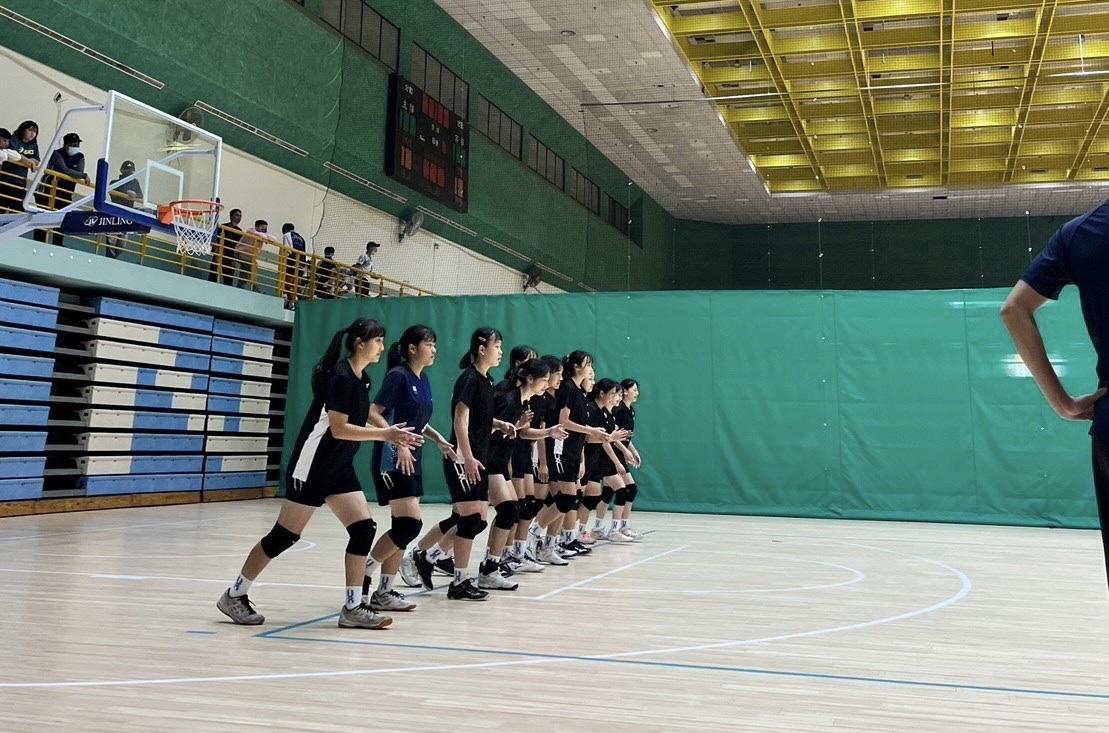 照片說明：攻擊照片說明：列隊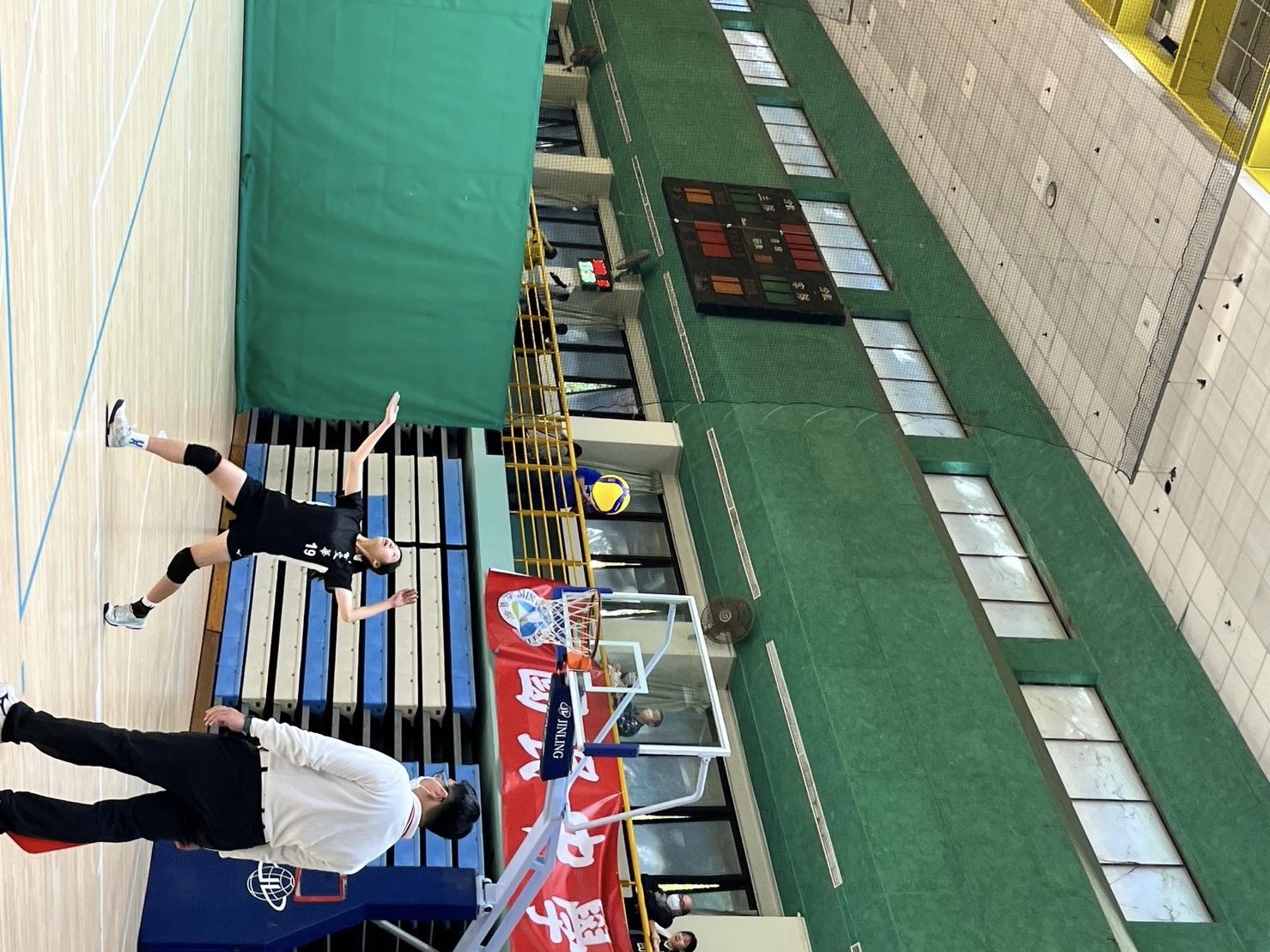 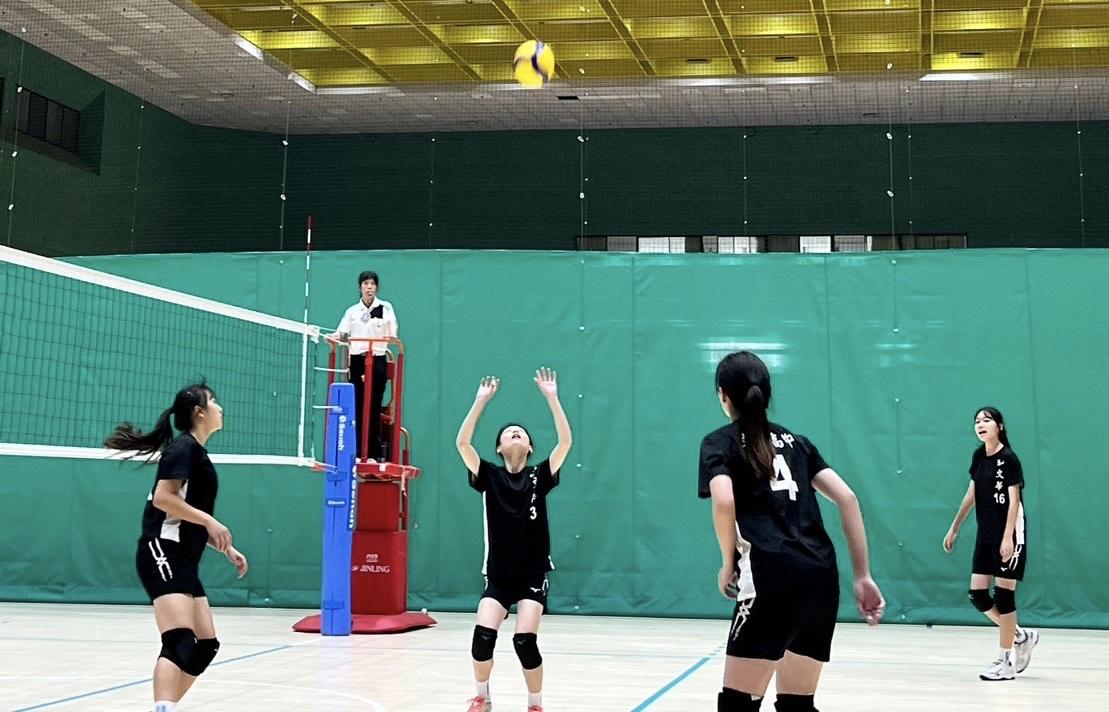 照片說明：發球照片說明：舉球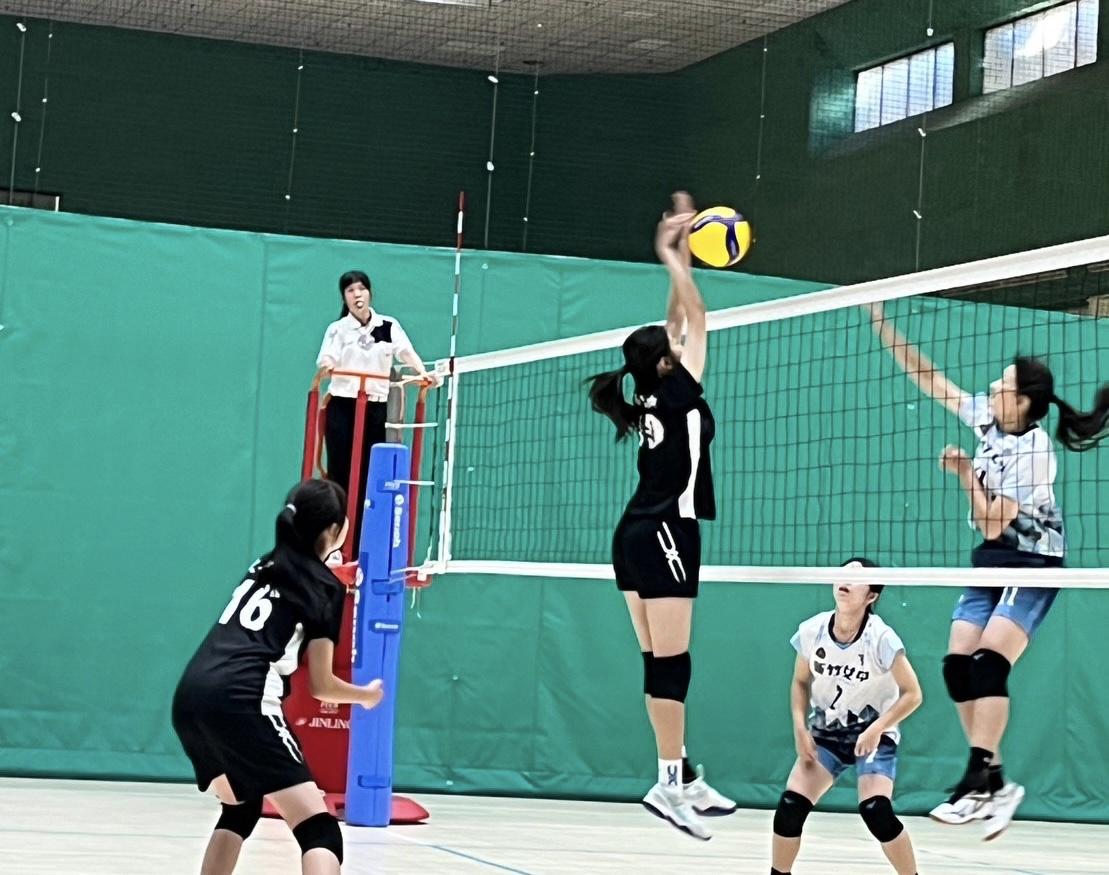 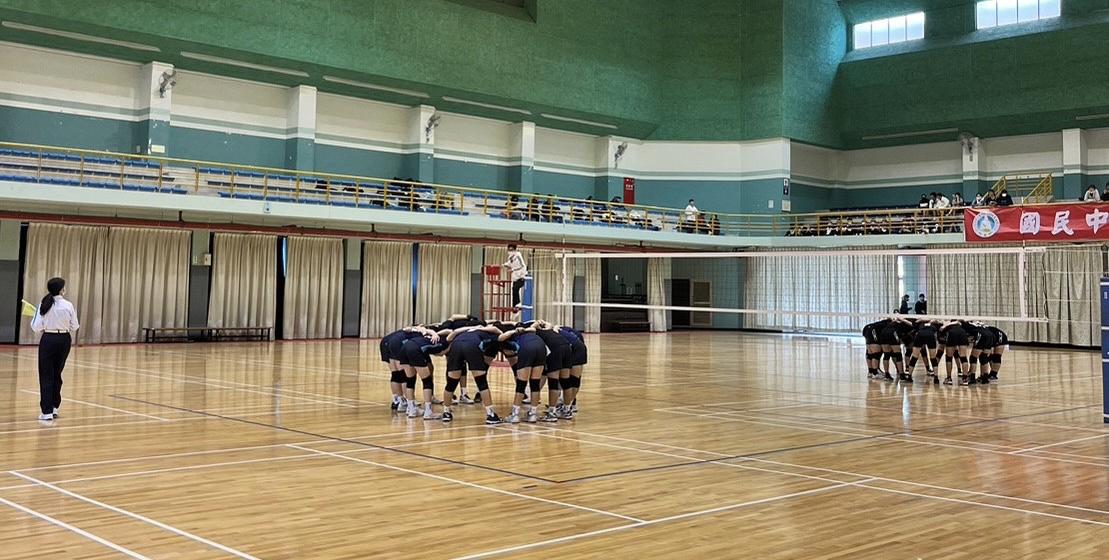 照片說明：攔網照片說明：團體喊聲